53/22Mineral Titles Act 2010NOTICE OF LAND CEASING TO BE A MINERAL TITLE APPLICATION AREAMineral Titles Act 2010NOTICE OF LAND CEASING TO BE A MINERAL TITLE APPLICATION AREATitle Type and Number:Exploration Licence 32960Area Ceased on:09 March 2022Area:7 Blocks, 22.13 km²Locality:RIDDOCHName of Applicant(s)/Holder(s):100% ARC MARLBOROUGH PTY LIMITED [ACN. 127 139 780]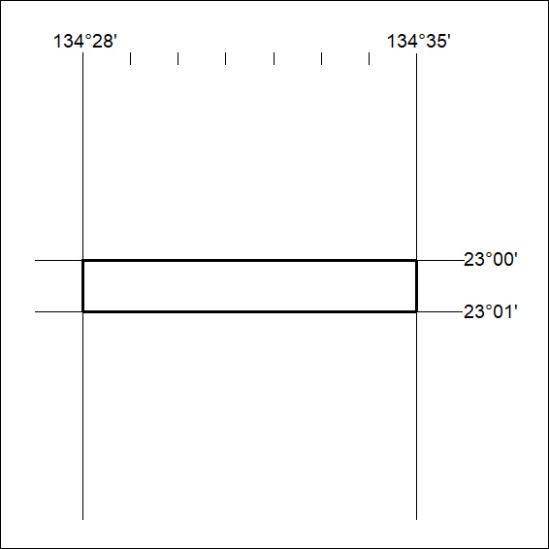 